INSCRIPCIÓ A LA Xª FIRA DE FETILLERESDISSABTE, 06 DE JULIOL DE 2024(Període d’inscripció del 01 de març al 15 d’abril de 2024)Nom i cognoms o raó social: Sector, producte o servei: Adreça: Població i codi postal: Telèfon: DNI/CIF: e-mail: xarxes socials:  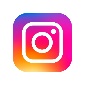 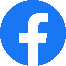 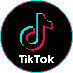 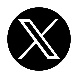 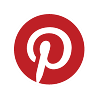 SOL.LICITA la participació a la Xª FIRA DE FETILLERES que es celebrarà el proper 06 de juliol de 2024 a la TARDA-VESPRE.CONSULTA LES CONDICIONS DE PARTICIPACIÓ!